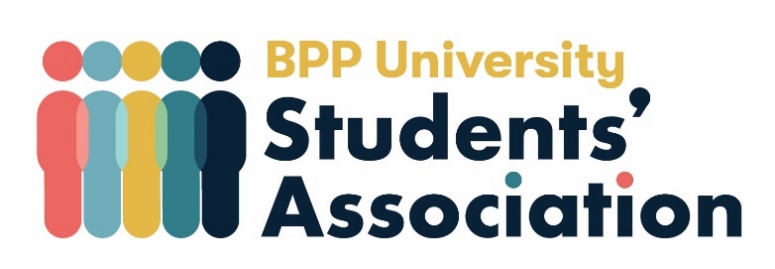 Are you interested in becoming a Student Voice Representative? Are you passionate about the Student Voice?  Do you wish to provide feedback on the most senior boards and committees at BPP University?  If so, simply answer the following questions with a maximum of 150 words per question and email us on represent@bpp.com.Tell us about yourself, what you hope to gain from the Student Representative role, and what you can bring to it?How would you gather feedback from your fellow peers, and present it to the Students’ Association?What do you think the current issues affecting students at BPP are?Student Voice Representatives are paid £50 per Board meeting (usually there are 3 per year) including Academic Council, School Boards and the Education and Standards Committee.  Being a Student Voice Representative provides opportunities to:
Represent your peers and voice their feedback to the UniversityImprove the overall student experienceNetwork and build connections with other BPP cohorts and disciplinesAttend exclusive BPP University and BPP Students’ Association eventsDevelop your professional network through regular meetings with BPP Senior ManagementFacilitate dialogue between the university and students, as well as supporting fellow students in a non-judgmental and confidential capacityIt is also a useful and great addition to your CVYour responsibilities as a Student Voice Representative:Attend focus groups: This will give you the opportunity to have your say and shape the future of BPP. There are 2 per month and you will be expected to attend 1 per month.International induction: You may be asked to participate in future inductions where you will have the opportunity to network with new students and provide them with an insight on your role.Communication Liaison: Act as a bridge between Students’ and the university, conveying student concerns, feedback and providing suggestions. You will be expected to report these findings to Students’ Association.Attend Students’ Association events: This will promote a sense of community and encourage involvement in extracurricular activities.Participate actively in various student feedback mechanisms: This will provide valuable insights to enhance the overall student experience and academic quality.The Students’ Association panel will review all applications based on the answers to the questions above and the relative number of roles we have per programme.  Please note: Newly appointed Student Voice representatives from all centres will be invited to a hybrid training session on a date to be decided. The training day is a compulsory aspect of the role. Additionally, we ask that you carefully review the responsibilities of the role in the SVR handbook. Failure to adhere to the expectations may result in a formal discussion with the Student Voice team to consider whether you are suited to the role.Please sign below as recognition of the above:Signature:                                                                     Date:Name Study locationProgrammeStart DateCompletion DateMode (FT/PT)CohortEmail address